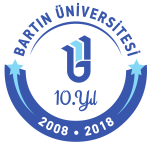 BARTIN ÜNİVERSİTESİMÜHENDİSLİK, MİMARLIK VE TASARIM FAKÜLTESİİNŞAAT MÜHENDİSLİĞİ BÖLÜMÜ2019-2020 EĞİTİM ÖĞRETİM YILI GÜZ DÖNEMİINS485 – ÖZEL KONU-GEOTEKNİKDERS TANITIM FORMUDers Bilgileri: 		Bina: Merkezi Sayısal Derslik				Derslik: 114 / Z09				Günler: PazartesiSaatler: 0930 – 1220 / 2000 - 2320Dersi Veren:			Dr. Öğr. Üyesi Ermedin TOTİÇ				E-mail: ermedintotic@bartin.edu.tr				Tel: 0378 501 10 00 / 1628Ofis: Mühendislik, Mimarlık ve Tasarım Fakültesi İdari Binası, 2. Kat 236 numaraDersle ilgili görüşme saatleri: Salı1 16:00-18:00, Perşembe 16:00- 18:00Önerilen Kaynaklar: 	Zemin İncelemesi ve Temel Tasarımı, Y. Sönmez, Birsen Yayınevi, İstanbul, 2009.Geoteknik Bilgisi III Bina Temelleri, A. Önalp, S. Sert, Birsen Yayınevi, İstanbul, 2010.Ders Aktiviteleri: 	Ders anlatımı, soru-cevap ve tartışma, problem çözme. Ev ödevi, Kısa sınavlarDeğerlendirme:	1 adet vize sınavı:%20	1 adet ödev: %10	2 adet kısa sınav: %10	1 adet final sınavı: %60Devam Zorunluluğu:	Bartın Üniversitesi Eğitim Öğretim Yönetmeliğine göre %70 devam zorunluluğu aranacaktır. 14 haftalık teorik ders süresi içerisinde 5 hafta derse katılmayan öğrenci “DZ” notu ile devamsızlıktan kalacak, dönem sonu sınavlarına girme hakkını kaybedecektir.Dersin Amacı:	Zemin ortamında şev duraylılığını etki eden faktörlerini kavrama, Dayanma yapıları tanımlama ve çalışma prensiplerini kavrama,Dayanma yapılarında projelendirilmesinde kullanılan parametreleri seçebilme ve tasarımı ile ilgili bilgi sahibi olmaktırDersin İçeriği:	Zemin etütlerinin yapılış amacı ve önemi, Şevlerin stabilite problemleri, Zemin parametrelerinin belirlenmesi ve seçimi, Şevlerde limit denge analizi, Yanal toprak basınçları, Dayanma yapıları çeşitleri, İstinat duvarları, Palplanş perdeleri, Kazıklı perdeler, Zemin çivileri ve ankrajlar.Haftalık Ders Akışı:	AKTS İş Yükü:HaftaKonu BaşlıklarıHaftaZemin etütlerinin yapılış amacı ve önemiHaftaŞevlerin stabilite problemleriHaftaZemin parametrelerinin belirlenmesi ve seçimiHaftaŞevlerde limit denge analiziHaftaYanal toprak basınçlarıHaftaDayanma yapıları çeşitleri, İstinat duvarlarıHaftaİstinat duvarlarıHaftaAra sınavHaftaPalplanş perdeleriHaftaPalplanş perdeleriHaftaKazıklı perdelerHaftaKazıklı perdelerHaftaKazık yapım YöntemleriHaftaZemin çivileri ve ankrajlarHaftaZemin çivileri ve ankrajlarHaftaFinal sınavıAktiviteSayıSüre (Saat)Toplam İş YüküTeorik Ders Anlatımı14342Ders Öncesi Bireysel Çalışma14114Ders Sonrası Bireysel Çalışma14114Ödev 155Ara Sınav Hazırlık339Final Sınavı Hazırlık5315Ara Sınav122Final Sınavı122ToplamToplamToplam103Toplam İş Yükü / 25 (Saat)Toplam İş Yükü / 25 (Saat)Toplam İş Yükü / 25 (Saat)4,12AKTSAKTSAKTS4,00